PapyrusKultúrne poslanie papiera začalo sa okolo roku 1800 pred n. l. Podnet na to dala šachorová rastlina papiera–– papyrus z močaristých krajov Nílu v Egypte. Steblá papyrusu najskôr zbavili kôry a lyka a zostala len svetlá dreň dlhá 4 až 5m.Dreň ručne rozrezávali na úzke pásiky, ktoré kládli vedľa seba a krížom cez seba. Potom nasledovalo vyklepávanie, čím sa vyrovnala hrúbka pásika. Uvoľnenými rastlinnými šťavami, prípadne náterom lepidla zo škrobu alebo múky, zlepili sa pásiky drene papyrusu, čím vzniklo pevné pletivo hárku. Po vysušení sa papyrus leštil. Na významnejšie dokumenty pripravovali zvitky, ktoré boli niekedy až niekoľko metrov dlhé zlepovaním viacerých pásikov. Okrem Egypťanov zhotovovali písací materiál aj Mayovia, praobyvatelia Mexika, ale aj iné kmene. Napríklad Aztékovia z agáve, prípadne z morušového materiálu alebo z palmy určitého druhu, zhotovovali kvalitný písací materiál, a to tým spôsobom, že olupovali vrstvu lyka, pásiky kládli vedľa seba a krížom cez seba a spojovali ich škrobom. Mayovia neskôr celkom nezávisle od Číňanov vynašli spôsob výroby splsteného papiera. Papyrus predstavuje celkom iný výrobok ako je dnešný papier napriek tomu, že za svoje pomenovanie vďačí papyrusu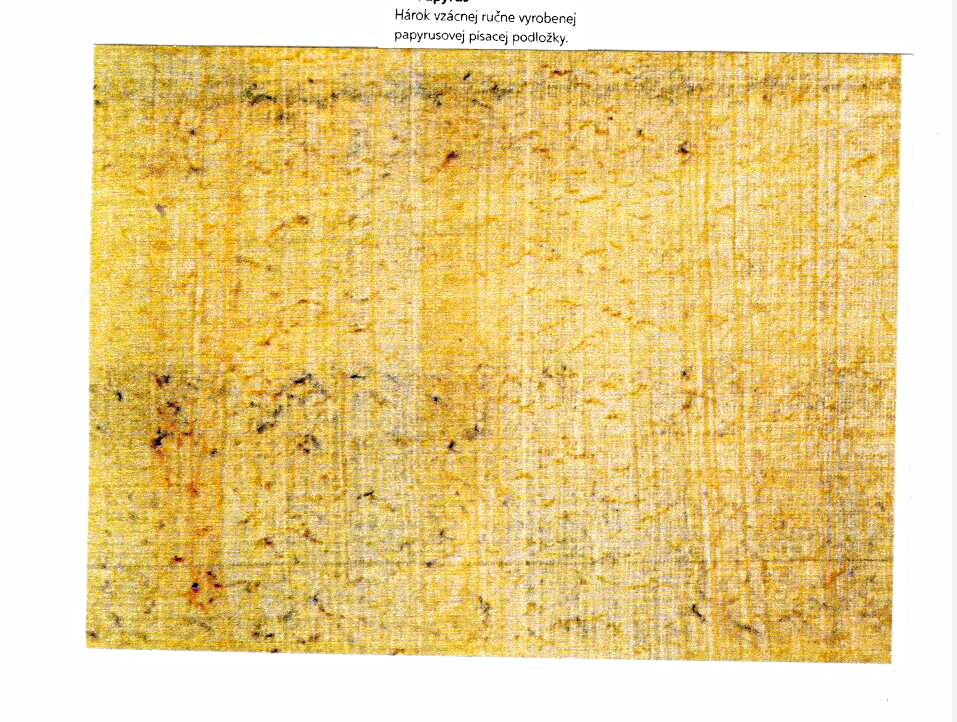 